UMTSHEZI MUNICIPALITY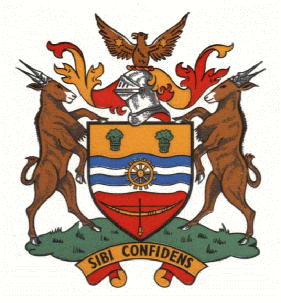 UMTSHEZI MUNISIPALITEITUMKHANDLU WASEMTSHEZINOTICE INVITING SUPPLIERS TO QUOTE  Suppliers are hereby invited to quote for the following:Aluminium shear off ferules of the following sizes:50-95mm2 shear off ferules		10016-50mm2   shear off ferules		10095-120mm2 shear off ferules		100	120-300mm2 shear off ferules		10050-95mm2 Bi-metal shear off ferules	 5095-120mm2 Bi-metal shear off ferules 50Submissions to be made at the municipal finance Contact person: Hlengiwe Mthonti                   Tel: (036) 342 7845                  Fax: (036) 352 7898               Email: nobuhle@mtshezi.co.za